The Park Expo and Conference Center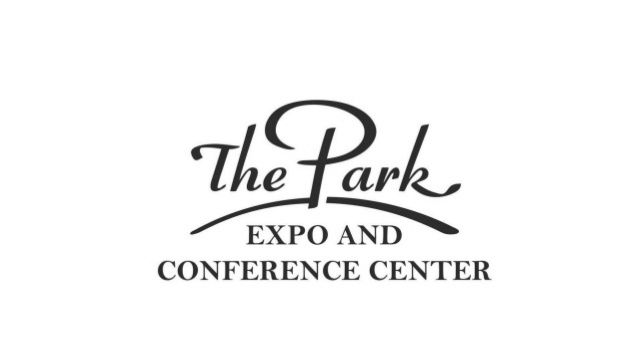  REQUEST FOR FOOD AND BEVERAGE SAMPLINGAll food sampling must be approved by The Park ExpoExhibitors and sponsoring organizations may distribute food samples from their booth. This form does not give any permissions to sell on-site consumable food items that are not in factory packaging.   Ex. Vacuum packages, bottles, jars & cans etc.Food / Beverage Sample Guidelines1. Items are limited to products manufactured or produced by the exhibiting firm2. All items distributed are limited to sample sizes		a. Beverages limited to 2 ounce max.		b. Food items limited to “bite-size” (1 ounce or less)3. Use of cooking equipment must have prior approval.4. Alcoholic beverages: Wine or Beer is the only item allowed by The Park for sampling. Exhibitor must have all necessary off-site permits and comply with all ABC regulations.5. Food and Beverage storage must be provided by exhibitor.The applicant named below acknowledges they have sole responsibility for use, service and disposal of such items in compliance with all applicable laws. Accordingly, the applicant agrees to indemnify and forever hold harmless The Park  Expo and Conference Center, Park Property  Management, LLC and its agents from all liabilities, damage, losses, costs or expense resulting directly or indirectly from their distribution of food and beverage sample items.Name of Event ________________________________________Event Date ______________________________          Booth # ______________________Company Name  ___________________________________________________________Contact Name________________________ ____ Phone Number_____________________Address ___________________________________________________________________City, State and Zip ___________________________________________________________On-site Contact Name and Cell Phone: ___________________________________________Product(s) you wish to sample ___________________________________________________________________________________________________________________________ _________________________________________________________________________ _________________________________________________________________________Email to :  hmills@theparkexponc.com                                   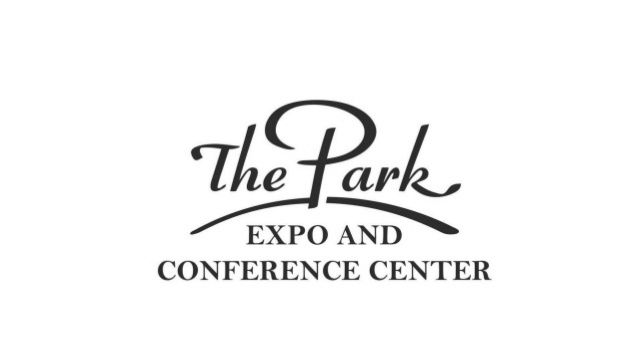 or Mail completed form to: Henry Mills 800 Briar Creek Road, AA 506  Charlotte, NC 28205  For questions call, Henry Mills, Business Manager at  980-365-7568